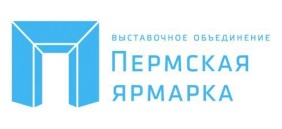 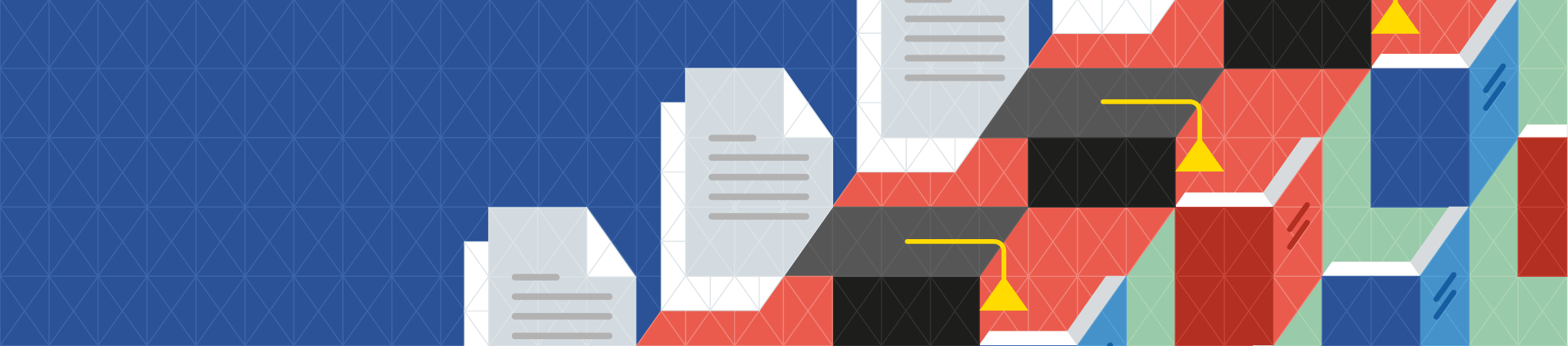 Программа на стендах участниковвыставки-форума«Образование и карьера — 2019»17-20 января 2019 годаг. Пермь, Шоссе Космонавтов 59, ТВЦ «Карусель», 2 этаж 
09.01.2019Внимание! В программе возможны измененияАктуальная программа размещена на сайте www.edu.expoperm.ru17 января, четверг17 января, четверг17 января, четвергЛаборатория Пермского государственного национального исследовательского университета /Стенд Г4.3Лаборатория Пермского государственного национального исследовательского университета /Стенд Г4.3Лаборатория Пермского государственного национального исследовательского университета /Стенд Г4.310:00-19:00Мини-опыты по определению минералов.Презентация технологии «умный город». Умная сеть, внедрение которой планируется в городе Перми.Презентация достижений центра робототехники и интеллектуальных систем ПГНИУ.Санкт-Петербургский университет технологий управления и экономики/Стенд Д4.5Санкт-Петербургский университет технологий управления и экономики/Стенд Д4.5Санкт-Петербургский университет технологий управления и экономики/Стенд Д4.511:00-18:00Виртуальный 3D-турПрезентация международных программ/стажировокКраевой колледж предпринимательства/ стенд Б 5.4Краевой колледж предпринимательства/ стенд Б 5.4Краевой колледж предпринимательства/ стенд Б 5.411:00 -14:0014:00 - 15:00Экспертиза товаров будет проводитьсяПрофориентационное тестированиеПГКУБ им. А. М. Горького»/Стенд Г4.3ПГКУБ им. А. М. Горького»/Стенд Г4.3ПГКУБ им. А. М. Горького»/Стенд Г4.312:00- 18:00Мастер-класс «Возможности поиска электронного каталога»Пермский государственный гуманитарно-педагогический университет/Стенд Б2Пермский государственный гуманитарно-педагогический университет/Стенд Б2Пермский государственный гуманитарно-педагогический университет/Стенд Б212:00 – 13:00Филологическая головоломка «10 способов сломать мозг»Посетители смогут проверить свои литературные знания в ходе трёх уровней:Уровен 1. Собрать картину и определить, какому произведению соответствует данная картина, назвать автора,Уровень0 2. Расставить слова в стихотворении в верном порядке, распознать стихотворение,Уровень 3. Составить биографию филолога для рассказа на уроке из предложенных фактов.Организатор: Филологический факультетДетский технопарк  «Кванториум-Фотоника» на стенде Пермская научно-производственная приборостроительная компания/Стенд В3 Детский технопарк  «Кванториум-Фотоника» на стенде Пермская научно-производственная приборостроительная компания/Стенд В3 Детский технопарк  «Кванториум-Фотоника» на стенде Пермская научно-производственная приборостроительная компания/Стенд В3 13:00-14:3015:00-16:3017:00-18:30IT - квантумVR -квантумКосмо-квантумIT - квантумVR -квантумКосмо-квантумПермский государственный гуманитарно-педагогический университет/Стенд Б2Пермский государственный гуманитарно-педагогический университет/Стенд Б2Пермский государственный гуманитарно-педагогический университет/Стенд Б213:15-14:15Мастер-класс «Зимние узоры в технике изонить»мастер-класс научит участников делать модные, дизайнерские украшения своими руками, позволит воплотить свои идеи в росписи деревянных значков, проявить творчество и  подчеркнуть индивидуальностьОрганизатор: Факультет педагогики и методики начального образованияПермский институт (филиал) Российского экономического университета им.Плеханова/ стенд А1/3Пермский институт (филиал) Российского экономического университета им.Плеханова/ стенд А1/3Пермский институт (филиал) Российского экономического университета им.Плеханова/ стенд А1/314:00–15:0014:00–15:00Экспресс-оценка качества пищевых продуктовУчебный центр ГРАНИ/ стенд Б 4.1Учебный центр ГРАНИ/ стенд Б 4.1Учебный центр ГРАНИ/ стенд Б 4.114:00-15:0015:00-16:0016:00-18:0014:00-15:0015:00-16:0016:00-18:00Презентация «Рынки будущего и новые профессии 2024-2035 года»  3D моделлер - самая востребованная профессия   3D моделирование (скульптинг) в ZBrushПермский государственный гуманитарно-педагогический университет/Стенд Б2Пермский государственный гуманитарно-педагогический университет/Стенд Б2Пермский государственный гуманитарно-педагогический университет/Стенд Б214:30-15:3015:45-16:45Психологическая экспресс-диагностика для всех желающихДиагностика проводится с использованием проективных методик, направленных на самопознаниеОрганизатор: Факультет психологииМастер-класс по жестовому языку «Говорим руками»В ходе мастер-класса будет показан русский жестовый язык, которым пользуются люди с  нарушением слуха. На примере приветствий, жестовой песни будут отрабатываться отдельные движения.Организатор: Факультет педагогики и психологии детстваПермский государственный медицинский университет /стенд Д3Пермский государственный медицинский университет /стенд Д3Пермский государственный медицинский университет /стенд Д311:00-18:3011:00-18:30Мастер-класс «Реанимационные мероприятия»Мастер-класс «Развитие новорожденных, пеленание»Мастер-класс «Гигиена полости рта, чистка зубов»Мастер-класс «Отоскопия и работа с рефлекторами»Мастер-класс «Наложение повязок, шин, уколы, модель сердца, фарм. эксперименты»Мастер-класс «Измерение освещения, измерение температуры, измерения артериального давления»Мастер-класс «Интерактивные квесты»ПрофосмотрыМастер-класс по кинезиотейпированиюМастер- класс по скандинавской ходьбе18 января, пятница18 января, пятница18 января, пятницаЛаборатория Пермского государственного национального исследовательского университета /Стенд Г4.3Лаборатория Пермского государственного национального исследовательского университета /Стенд Г4.3Лаборатория Пермского государственного национального исследовательского университета /Стенд Г4.310:00-19:00Мини-опыты по определению минералов.Презентация технологии «умный город». Умная сеть, внедрение которой планируется в городе Перми.Презентация достижений центра робототехники и интеллектуальных систем ПГНИУ.Пермский государственный гуманитарно-педагогический университет/Стенд Б2Пермский государственный гуманитарно-педагогический университет/Стенд Б2Пермский государственный гуманитарно-педагогический университет/Стенд Б211:00-12:0012:15-13:1513:30-14:3016:00-17:15Сеанс одновременной игры в шахматыСеанс проводит Роман Артамонов, тренер-преподаватель высшего уровня квалификации первой категории, судья третьей категории по шахматам, тренер шахматного клуба «2 Короля».Организатор: Факультет физической культурыИгра «Генератор будущего»Интерактивная игра с использованием «Атласа профессий». Прояви воображении и креативность, ощути себя в будущем, узнай, кем ты можешь стать уже сейчас.Организатор: Факультет правового и социально-педагогического образованияМастер-класс по геральдике «Создай свой герб»Под руководством преподавателя геральдики и студентов исторического факультета вы сможете создать свой собственный герб-эмблему, познакомитесь с правилами чтения герба, символикой цвета и значением основных геральдических фигур.Организатор: Исторический факультетМастер-класс «Оригами и геометрия»Японское искусство складывания фигур из бумаги очень тесно связано с многими свойствами знакомых вам треугольников, квадратов и ромбов. На мастер-классе вы познакомитесь с техникой оригами и увидите применение свойств геометрических фигур.Организатор: Математический факультетСанкт-Петербургский университет технологий управления и экономики/Стенд Д4.5Санкт-Петербургский университет технологий управления и экономики/Стенд Д4.5Санкт-Петербургский университет технологий управления и экономики/Стенд Д4.511:00-18:00Виртуальный 3D-турПрезентация международных программ/стажировокЗападно-Уральский институт экономики и права/Стенд А1.4Западно-Уральский институт экономики и права/Стенд А1.4Западно-Уральский институт экономики и права/Стенд А1.411:00-18:00Презентация профессии «Встать! Суд идёт!»Лаборатория Пермского государственного национального исследовательского университета /Стенд Г4.3Лаборатория Пермского государственного национального исследовательского университета /Стенд Г4.3Лаборатория Пермского государственного национального исследовательского университета /Стенд Г4.310:00-19:00Мини-опыты по определению минералов.Презентация технологии «умный город». Умная сеть, внедрение которой планируется в городе Перми.Презентация достижений центра робототехники.Детский технопарк  «Кванториум-Фотоника» на стенде Пермская научно-производственная приборостроительная компания/Стенд В3 Детский технопарк  «Кванториум-Фотоника» на стенде Пермская научно-производственная приборостроительная компания/Стенд В3 Детский технопарк  «Кванториум-Фотоника» на стенде Пермская научно-производственная приборостроительная компания/Стенд В3 13:00-14:3015:00-16:3017:00-18:30Робо-квантумАэро-квантумХайтек-цехКраевой колледж предпринимательства/ стенд Б 5.4Краевой колледж предпринимательства/ стенд Б 5.4Краевой колледж предпринимательства/ стенд Б 5.413:00-14:0014:00- 15:00 Профориентационное тестирование Мастер-класс по экспертизе товаровУчебный центр ГРАНИ/ стенд Б 4.1Учебный центр ГРАНИ/ стенд Б 4.1Учебный центр ГРАНИ/ стенд Б 4.114:00-15:0015:00-16:0016:00-18:0014:00-15:0015:00-16:0016:00-18:00Деловая игра «Кастомизация и профессии будущего»3D моделирование (скульптинг) в ZBrush	3D моделлер - самая востребованная профессия   Пермский государственный медицинский университет /стенд Д3Пермский государственный медицинский университет /стенд Д3Пермский государственный медицинский университет /стенд Д311:00-18:3011:00-18:30Мастер- класс «Реанимационные мероприятия»Мастер- класс «Развитие новорожденных, пеленание»Мастер- класс «Гигиена полости рта, чистка зубов»Мастер- класс «Отоскопия и работа с рефлекторами»Мастер- класс «Наложение повязок, шин, уколы, модель сердца, фарм. эксперименты»Мастер- класс «Измерение освещения, измерение температуры, измерения артериального давления»Мастер- класс «Интерактивные квесты»ПрофосмотрыМастер-класс по кинезиотейпированиюМастер- класс по скандинавской ходьбе19 января, суббота19 января, суббота19 января, субботаЛаборатория Пермского государственного национального исследовательского университета /Стенд Г4.3Лаборатория Пермского государственного национального исследовательского университета /Стенд Г4.3Лаборатория Пермского государственного национального исследовательского университета /Стенд Г4.310:00-19:00Мини-опыты по определению минералов.Презентация технологии «умный город». Умная сеть, внедрение которой планируется в городе Перми.Презентация достижений робототехники центра робототехники и интеллектуальных систем ПГНИУ.Пермский государственный гуманитарно-педагогический университет/Стенд Б2Пермский государственный гуманитарно-педагогический университет/Стенд Б2Пермский государственный гуманитарно-педагогический университет/Стенд Б211:00-12:0012:15-13:1513:30-14:30Акция «Музыка и социальные сети»Мини-концерт гитарной акустики с одновременной стрим-трансляциейОрганизатор: Факультет музыкиМастер-класс «Инстаграм авангардного искусства»Участники смогут познакомиться с современными трендами в социальных сетях и создать инстаграмм любимого художникаОрганизатор: Кафедра культурологии, музыковедения и музыкального образования Лингвистический пазл и Переводческая игра TransLinkОрганизатор: Факультет иностранных языковСанкт-Петербургский университет технологий управления и экономики /Стенд Д4.5    Санкт-Петербургский университет технологий управления и экономики /Стенд Д4.5    Санкт-Петербургский университет технологий управления и экономики /Стенд Д4.5    11:00-18:00Виртуальный 3D-турПрезентация международных программ/стажировокДетский технопарк  «Кванториум-Фотоника» на стенде Пермская научно-производственная приборостроительная компания/Стенд В3 Детский технопарк  «Кванториум-Фотоника» на стенде Пермская научно-производственная приборостроительная компания/Стенд В3 Детский технопарк  «Кванториум-Фотоника» на стенде Пермская научно-производственная приборостроительная компания/Стенд В3 13:00-14:3015:00-16:3017:00-18:30Энерджи-кванториумБио- квантумПромышленный дизайнПермский институт (филиал) Российского экономического университета им.Плеханова/ стенд А1/3Пермский институт (филиал) Российского экономического университета им.Плеханова/ стенд А1/3Пермский институт (филиал) Российского экономического университета им.Плеханова/ стенд А1/312:00–12:3013:00-14:0012:00–12:3013:00-14:00Мастер-класс «Холодные закуски»Экспресс-оценка качества пищевых продуктовПермский государственный медицинский университет /стенд Д3Пермский государственный медицинский университет /стенд Д3Пермский государственный медицинский университет /стенд Д311:00-18:3011:00-18:30Мастер- класс «Реанимационные мероприятия»Мастер- класс «Развитие новорожденных, пеленание»Мастер- класс «Гигиена полости рта, чистка зубов»Мастер- класс «Отоскопия и работа с рефлекторами»Мастер- класс «Наложение повязок, шин, уколы, модель сердца, фарм. эксперименты»Мастер- класс «Измерение освещения, измерение температуры, измерения артериального давления»Мастер- класс «Интерактивные квесты»ПрофосмотрыМастер-класс по кинезиотейпированиюМастер- класс по скандинавской ходьбеУчебный центр ГРАНИ/ стенд Б 4.1Учебный центр ГРАНИ/ стенд Б 4.1Учебный центр ГРАНИ/ стенд Б 4.116:00-17:0017:00-18:0018:00-19:0016:00-17:0017:00-18:0018:00-19:00Основы цифровой экономики   Основы 3D анимации  3D моделлер - самая востребованная профессия20 января, воскресенье20 января, воскресенье20 января, воскресеньеЛаборатория Пермского государственного национального исследовательского университета /Стенд Г4.3Лаборатория Пермского государственного национального исследовательского университета /Стенд Г4.3Лаборатория Пермского государственного национального исследовательского университета /Стенд Г4.310:00-14:30Мини-опыты по определению минералов.Презентация технологии «умный город». Умная сеть, внедрение которой планируется в городе Перми.Презентация достижений робототехники центра робототехники и интеллектуальных систем ПГНИУ.Стенд Д4.5  Санкт-Петербургский университет технологий управления и экономики11:00-14:30        Виртуальный 3D-турСтенд Д4.5  Санкт-Петербургский университет технологий управления и экономики11:00-14:30        Виртуальный 3D-турСтенд Д4.5  Санкт-Петербургский университет технологий управления и экономики11:00-14:30        Виртуальный 3D-турСтенд Д4.5 Санкт-Петербургский университет технологий управления и экономики11:00-14:30        Презентация международных программ/стажировокСтенд Д4.5 Санкт-Петербургский университет технологий управления и экономики11:00-14:30        Презентация международных программ/стажировокСтенд Д4.5 Санкт-Петербургский университет технологий управления и экономики11:00-14:30        Презентация международных программ/стажировокПермский государственный медицинский университет /стенд Д3Пермский государственный медицинский университет /стенд Д3Пермский государственный медицинский университет /стенд Д311:00-14:3011:00-14:30Мастер- класс «Реанимационные мероприятия»Мастер- класс «Развитие новорожденных, пеленание»Мастер- класс «Гигиена полости рта, чистка зубов»Мастер- класс «Отоскопия и работа с рефлекторами»Мастер- класс «Наложение повязок, шин, уколы, модель сердца, фарм. эксперименты»Мастер- класс «Измерение освещения, измерение температуры, измерения артериального давления»Мастер- класс «Интерактивные квесты»ПрофосмотрыМастер-класс по кинезиотейпированиюМастер- класс по скандинавской ходьбеУчебный центр ГРАНИ/ стенд Б 4.1Учебный центр ГРАНИ/ стенд Б 4.1Учебный центр ГРАНИ/ стенд Б 4.111:00-12:0012:00-13:0011:00-12:0012:00-13:003D моделлер - самая востребованная профессия 3D моделирование (скульптинг) в ZBrush      